 Aanvraag tot opname Sp-dienst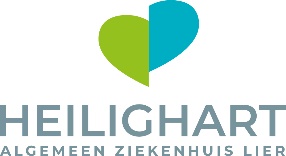   SP locomotorisch - SP ChronischAdministratieve gegevensNaam:  Voornaam: Burgerlijke staat:  Man   VrouwNaam partner: Geboortedatum:  	Rijksreg. Nr:  Adres: 	Tel. Is dit een instelling: Naam instelling (ev. afdeling) Contacttaal: 	Kennis van:         Contactpersoon 1Naam:  Verwantschap:  Tel.  Contacttaal:  Kennis van:         Contactpersoon 2Naam:  Verwantschap:  Tel.  Contacttaal:  Kennis van:         Mutualiteit:Benaming: 			CG1/CG2: Indien van toepassing: Werd aan patiënt gemeld hospitalisatieverzekering te contacteren i.v.m. terugbetaling kosten in revalidatie:  Verwijzend ziekenhuis:Naam verwijzend ziekenhuis:	Opnamedatum: Verwijzend arts: Huisarts: 			Tel. Kamerkeuze:Voorkeur:   Opname / overname mogelijk vanaf: Contactpersoon van de sociale dienst:  Tel: Sociale gegevensWoonsituatie van de patiënt(e) vóór de opname in ons ziekenhuis: Andere woonsituatie:Opmerkingen: Hulpmiddelen reeds aanwezig?	Nee	 ja welke?     Welke toekomstmogelijkheden worden voorzien: Andere:Opmerkingen: Plaatsing: Datum aanvraag:   Datum afspraak: Instelling: Aangevraagd door: (naam, voornaam, verwantschap)Thuiszorg:						Instantie en frequentie:Thuisverpleging	 bestaand -  aan te vragen 	Poetshulp		 bestaand -  aan te vragen	Dagopvang		 bestaand -  aan te vragen	Gezinszorg		 bestaand -  aan te vragen	Warme maaltijden	 bestaand -  aan te vragen 	Andere		 bestaand -  aan te vragen	Huisdieren		 Bijkomende informatie (sociale voorzieningen, premie, zorgbudget, VAPH, budgetbeheer, OCMW-waarborg: Bewindvoering:  Gegevens bewindvoerder: Verpleegkundige gegevens Afdeling:  Tel: -  Hulp nodig bij:		- wassen		 volledig	 gedeeltelijk	 geen			- kleden		 volledig	 gedeeltelijk	 geen			- eten		 volledig	 gedeeltelijk	 geen			- toilet		 volledig	 gedeeltelijk	 geen   Opmerkingen: -  Mobiliteit:		- bedlegerig	 volledig	 gedeeltelijk				- gaan		 met hulp van anderen	 met hulpmiddelen: welke?  					 zelfstandig-  Incontinentie:		 -	Opmerkingen: -  Decubituswonden:	- Ernst: 			- Infectie: 			- Plaats:  Andere:    -  Psychische toestand:	 normaal	 verward : 	 ’s nachts	 overdag	 post-op	 storend gedrag	 geen contact mogelijk	 wegloopgedrag	Opmerkingen: Bijkomende informatie: 	Zuurstof: 	Gehoor: 	 	Sondevoeding: TPN - Peg-sonde - Maag-/neussondeMedische gegevensAntecedenten:  Diagnose:                                           datum:  Electieve ingreep   -    SteunverbodPrognose: Revalidatie-indicaties: Eventuele infecties:                            datum screening: 	Isolatie:	MRSA - 	 CPE -  VRE -  COVID -  andere: MMSE:                                               Wilsbeschikking: Verwachte verblijfsduur: Voorgestelde behandelingMedicatie: Dieet:  Kine- en/of fysiotherapie Psychologische begeleiding Ergotherapie Neuropsychologisch onderzoek LogopedieHet onderzoek werd gedaan te: Door dr: Datum: 